Управление образования военно-гражданской администрациигорода Торецк Донецкой областиГородской методический кабинетКонтрольные работы по русскому языку для учащихся 5 классаСборник заданий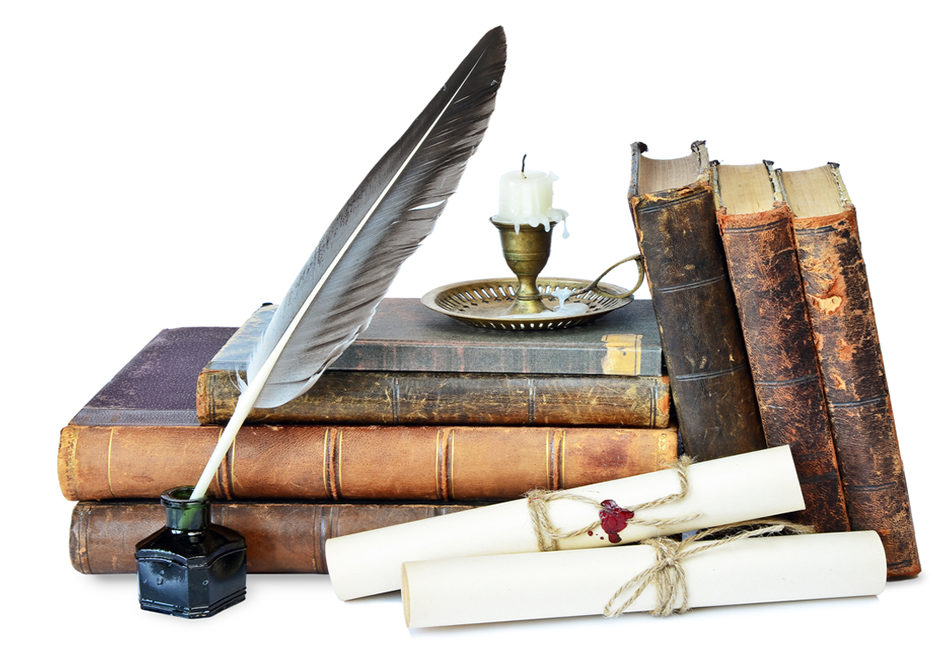 Город – Торецк – 2018 г.   Затверджено методичною радою міського методичного кабінету управління освіти військово-цивільної адміністрації міста Торецьк Донецької області.Протокол № ___     від    «__» квітня 2018р.Р.І. Апьонкіна, О.В.Воскобойникова,  Г.М.Коваленко, О.Ю.Карнаухова. «Контрольные работы по русскому языку для учащихся 5 класса». Збірка завдань. м. Торецьк, 2018р.        Государственный стандарт базового и полного общего среднего образования ставит перед учителями-филологами основную задачу: способствовать формированию разносторонне развитой, гармонической личности. Орфографическая и пунктуационная грамотность, умение воспринимать и передавать информацию – составные части этой проблемы.        Предлагаемое пособие представляет собой сборник контрольных работ по всем темам, изучаемым в 5 классе, состоит из двух разделов:  -  задания для учащихся 5 класса с русским языком обучения;-   задания для учащихся 5 класса с украинским языком обучения.        Сборник контрольных работ может быть использован учителями русского языка и литературы для осуществления контроля знаний учащихся 5 – ого класса. Автори роботи: Апьонкіна Раїса Іванівна, учитель російської мови та літератури вищої категорії, учитель – методист, ЗЗСО І-ІІІ ступенів № 10;Воскобойникова Ольга Вікторівна, учитель російської мови та літератури вищої категорії, учитель – методист, ЗЗСО І-ІІІ ступенів № 10;Коваленко Галина Миколаївна, учитель російської мови та зарубіжної літератури вищої категорії, старший учитель; ЗЗСО І-ІІІ ступенів № 1;Карнаухова Оксана Юріївна, учитель російської мови та літератури вищої категорії, старший учитель, ЗЗСО І-ІІІ ступенів № 9.Рецензент:Скрипниченко Н.О., завідуюча міським методичним кабінетом, учитель російської мови та літератури вищої категорії, учитель – методист.Рецензія на збірку «Контрольные работы по русскому языку для учащихся 5 класса»       Зміст матеріалу збірки «Контрольные работы по русскому языку для учащихся 5 класса» , що рецензується, направлений на допомогу вчителю при підготовці уроків контролю знань.       Актуальність даної збірки полягає в тому, що подана система завдань  дає можливість учителю методично грамотно побудувати урок, обрати необхідний варіант завдань згідно з рівнем підготовки конкретного класу.  Слід зазначити, що укладачі підготували  завдання як для учнів 5 класу з російською мовою навчання, так і для учнів 5 класу з українською мовою навчання.        Новизна   даної методичної розробки полягає в тому, що в збірці представлені зразки завдань та тексти  для всіх видів контрольної діяльності, передбачених програмою 5 класу згідно з вимогами нового Державного стандарту:          - тестування  з усіх тем, що вивчаються  в  5 класі;         - диктантів;         - списування;         - аудіювання;         - читання мовчки;         - переказу;         - діалогів;         - усного твору.          Практична цінність поданого  збірника -  в зручності використання   в повсякденній діяльності як досвідченим  фахівцем , так і починаючим.          Збірка«Контрольные работы по русскому языку в 5 классе» розроблено методично грамотно, відповідно до сучасних вимог нового Державного стандарту, може бути рекомендована  для використання в закладах загальної середньої освіти.Завідуюча методичним  кабінетом                                        Н.О. СкрипниченкоВведение. Повторение Тестирование1 вариантУкажите, какие буквы названы правильно:а) к - /кэ/;б) м - /эм/;в) р - /эр/.Запишите название букв: г, ф, хУкажите слова, в которых количество букв и звуков совпадает:а) след;б) морковь;в) заря.Запишите все гласные звуки.Укажите родственные слова:а) выносить;б) нос;в) разносить.Разберите по составу слова: мирный, травинкаОпределите часть речи слова белый:а) имя существительное;б) имя прилагательное;в) глагол.Приведите 2-3 примера имён существительных.Определите часть речи слова белизна:а) имя существительное;б) имя прилагательное;в) глагол.Определите части речи в предложении:Легкий ветерок слабо шелестит листьями на деревьях.Укажите словосочетание, соответствующее схеме «сущ. + прилаг.»:а) покрасить забор;б) синее небо;в) прыгнуть далеко.Придумать 3 словосочетания с главным словом, выраженным  глаголом.3Введение. Повторение Тестирование2 вариантУкажите, какие буквы названы правильно:а) ш - /ше/;б) ц - /цэ/;в) м - /эм/.Запишите название букв: л, ф, кУкажите слова, в которых количество букв и звуков совпадает:а) ученик;б) власть;в) полет.Запишите все гласные звуки.Укажите родственные слова:а) ключ;б) выключить;в) клюшка.Разберите по составу слова: старик, сладкийОпределите часть речи слова чернеть:а) имя существительное;б) имя прилагательное;в) глагол.Приведите 2-3 примера имён прилагательных.Определите часть речи слова черный:а) имя существительное;б) имя прилагательное;в) глагол.Определите части речи в предложении:Лучи солнца греют и ярко освещают лесные поляны.Укажите словосочетание, соответствующее схеме «гл.+ сущ.»:а) рассказать правду;б) рассказ о жизни;в) рассказанная история.Придумать 3 словосочетания с главным словом, выраженным именем  существительным.4Словосочетание. Главные и второстепенные члены предложения.Тестирование1 вариантУкажите словосочетание, соответствующее схеме «гл. + нар.»:а) говорить громко;б) говорить с другом;в) дружеский разговор.Выпишите словосочетания из предложения:На лесной полянке мы сразу же нашли землянику.Укажите правильные ответы:        а) лесная ягода;б) растут в лесу;в) ветка березы.Выполните синтаксический разбор словосочетания: выучи урокиВыберите правильный ответ. Второстепенные члены предложения – это …а) определение;б) дополнение;в) подлежащее.Спишите предложение, подчеркнув второстепенные члены:Звездной красотой одевалась темная ночь.Укажите предложение, в котором правильно поставлено тире:а) Лес украшение – земли.б) Киев столица – Украины.в) Осень – любимое время года А.С.Пушкина.Спишите оставшиеся предложения, правильно расставив знаки препинания.Выберите правильный ответ:Определение - второстепенные член предложения, который обозначает:а) предмет и отвечает на вопросы косвенных падежей;б) признак предмета и отвечает на вопросы «какой? чей?»;в) время, место, способ действия и отвечает на вопросы «как? где? куда?».Приведите примеры определений.Выберите правильный ответ:Определение подчеркиваетсяа) пунктиром;б) волнистой линией;в) одной линией.Выполните синтаксический разбор предложения:Друг неожиданно рассказал мне удивительную историю.                5Словосочетание. Главные и второстепенные члены предложенияТестирование2 вариантУкажите словосочетание,  соответствующее схеме  «сущ. + сущ.»:а) говорить правду;б) правдивая история;в) правда жизни.Выпишите словосочетания из предложения:На синем небе медленно плывут облака.Укажите правильные ответы:а) слушать учителя;б) хороший человек;в) удар ногой.Выполните синтаксический разбор словосочетания: у лесного озера.Выберите правильный ответ. Главные члены предложения – это …а) подлежащее;б) дополнение;в) сказуемое.Спишите предложение, подчеркнув главные члены:Последний день перед Рождеством запомнится мне надолго.Укажите предложение, в котором правильно поставлено тире:а) Книга мой лучший – друг.б) Весна прекрасное – время года.в) Чтение – вот лучшее учение.Спишите оставшиеся предложения, правильно расставив знаки препинания.Выберите правильный ответ:Обстоятельство  - второстепенные член предложения, который обозначает:а) предмет и отвечает на вопросы косвенных падежей;б) признак предмета и отвечает на вопросы «какой? чей?»;в) время, место, способ действия и отвечает на вопросы «как? где? куда?».Приведите примеры обстоятельства.Выберите правильный ответ:Дополнение подчеркивается:а) пунктиром;б) волнистой линией;в) двумя линиями. Выполните синтаксический разбор предложения:Ветер принес издалека веселую песню.                                              6Простое   предложение. Сложное предложение.Тестирование1 вариантУкажите предложение с однородными членами:а) Лес – это величавая красота и могущество природы.б) Улетают журавли, и низкие облака заволакивают небо.в) Сажать деревья – добрая традиция.Приведите пример предложения с однородными дополнениями.Укажите предложения с обобщающими словами:а) На полке лежали игрушки: мяч, юла, кубики.б) В желтую листву оделись все клёны, березы, липы.в) К вечеру дома собрались все: бабушка, мама, папа и брат.Приведите примеры предложения с обобщающими словами.Укажите  предложения с обращением:а) Ребята рассказывали о летнем походе.б) Ребята! Давайте жить дружно!в) С добрым утром, милый город!Приведите пример предложения с обращением.Укажите предложения с вводным словом:а) Дождь, кажется, скоро кончится.б) Мне кажется, что дождя не будет.в) Игрушка кажется мне живой.Приведите пример предложения с вводным словом «к счастью».Укажите сложные предложения:а) Сверкнула яркая молния и озарила бездну.б) Затуманились лощины, серебром покрылся мох.в) Блестело море, все в ярком свете, и грозно волны о берег бились.Сделайте синтаксический разбор первого предложения.Укажите предложения, в которых правильно расставлены знаки препинания:а) И чист и тих и ясен свод небес.б) Метель, по-моему, усиливается.в) Вылезайте, муравьи, после зимней стужи.Перепишите предложение, расставляя знаки препинания:Дни поздней осени бранят обыкновенно но мне она мила читатель дорогой.7Простое   предложение. Сложное предложение.Тестирование2 вариантУкажите предложение с однородными членами:а) Прекрасны вы, поля земли родной.б) Осенней свежестью, листвой и плодами благоухает сад.в) Солнце уже спряталось, и на цветущей ржи растянулись тени.Приведите пример предложения с однородными определениями.Укажите предложения с обобщающими словами:а) Все было серо: и земля, и небо, и тощая трава.б) На опушках лесов еще растут подосиновики, грузди и рыжики.в) Всего мальчиков было пять: Федя, Павлуша, Илюша, Костя и Ваня.Приведите примеры предложения с обобщающими словами.Укажите  предложения с обращением:а) Шумит, шумит высокая пшеница.б) Золотая осень полноправной хозяйкой прошлась по лесам.в) Здравствуй, золотая осень!Приведите пример предложения с обращением.Укажите предложение с вводным словом:а) Старуха, очевидно, часто рассказывала о горящем сердце Данко.б) Было очевидно, что газета получится интересной.в) Темное небо казалось черным, тяжелым куполом.Приведите пример предложения с вводным словом «во-первых».Укажите сложное предложение:а) Звук слышится то громче, то слабее.б) Играют волны, ветер свищет.в) Березки давно оделись и утопают в высокой траве.Сделайте синтаксический разбор третьего предложения.Укажите предложения, в которых правильно расставлены знаки препинания:а) Хороший день, земля в цвету.б) Куда, ветер, дует, туда клонится и колос.в) Жаворонок встрепенулся, выпорхнул из гнезда, и запел свою песенку.Перепишите предложение, расставляя знаки препинания:В хорошей посуде и чай вкусней говорит пословица.8Фонетика (1 часть)Тестирование1 вариантУкажите группу слов, в которых представлены только звонкие согласные:а) звезда, луна, небо;б) степь, сухо, куст;в) полоса, ждать, свеча.Приведите 3 примера слов только со звонкими согласными.Укажите группу слов, состоящую из двух слогов:а) крик, всплеск;б) Одесса, геолог;в) август, сзади.Выпишите эти слова, разделите на слоги, охарактеризуйте их.Укажите группу слов, правильно разделенных для переноса:а) прос-мо-тр, на-дпи-сать;б) разъ-езд, вво-зить;в) ко-мисс-ия, е-дин-ство.Перенесите всеми возможными способами слова: кассир, подвезти, копейка.Укажите группу слов, в которых буквы Е, Ё, Ю, Я обозначают 2 звука:а) лень, поет, няня;б) яма, елка, юноша;в) клюв, Яков, якорь.Выполните транскрипцию этих слов.Укажите правильное утверждение:а) в слове «волк» 2 гласных звука, 2 согласных;б) в слове «школа» 2 гласных, 3 согласных;в) в слове «посвятить» 3 гласных, 6 согласных;Выполните фонетический анализ слова: спою.Укажите правильное утверждение:Фонетика – это наука …а) о звуках речи;б) о буквах;в) о правильном произношении.Составьте связный текст (4-5 предложений) о русском языке.9Фонетика (1 часть)Тестирование2 вариантУкажите группу слов, в которых представлены только глухие согласные:а) дело, загар, брызги;б) секунда, красота, мороз;в) шоссе, иссякать, сушка.Приведите 3 примера слов только с глухими согласными.Укажите группу слов, состоящую из трех слогов:а) пассажир, возглавить;б) вагон, мнение;в) летний, взять.Выпишите эти слова, разделите на слоги, охарактеризуйте их.Укажите группу слов, правильно разделенных для переноса:а) по-яв-ле-ние, люб-лю, елоч-ка;б) зе-ле-ный, вос-ходи-ть;в) алле-я, ра-скры-ть.Перенесите всеми возможными способами слова: группа, соловьи, продлить.Укажите группу слов, в которых буквы Е, Ё, Ю, Я обозначают 1 звук:а) тюлень, пень, клен;б) крест, поляна, белье;в) льет, я, улыбается.Выполните транскрипцию этих слов: льет, вьюга, якорь.Укажите правильное утверждение:а) в слове «песня» 2 гласных звука, 3 согласных звука;б) в слове «знамя» 3 гласных, 2 согласных звука;в) в слове «удивлять» 3 гласных, 5 согласных звуков.Выполните фонетический анализ слова: кольеУкажите правильное утверждение:Орфография – это наука …а) о правописании слов;б) о правильном произношении слов;в) о звуках.Составьте связный текст (4-5 предложений) о родном городе.                                                                                                                             10Фонетика (2 часть)Тестирование1 вариантУкажите, под какой буквой находятся слова с твердыми согласными:а) стена, память, Елена;б) столбы, памятник, голоса;в) выборы, полотно, голова.Приведите три примера слов только с твердыми согласными.Выберите правильное утверждение:Слог называется закрытым, если …а) заканчивается на гласный звук;б) заканчивается на согласный звук.Охарактеризуйте слоги в словах: капуста, пятачок.Выберите правильное утверждение:Мягкий знак пишется …а) перед буквами е, ё, ю, я, и;б) после приставок перед буквами е, ё, ю, я;в) перед любой гласной буквой.Сделайте транскрипцию слов: поздняя, березка.В слове «ёжик» буква ё обозначает:а) 1 звук;б) 2 звука.Выполните фонетический анализ этого слова.Укажите группу слов с проверяемыми безударными  гласными:а) к_лендарь, д_сант, б_р_говой;б) ж_л_зо, л_тать, ч_решня;в) м_довый, л_сник, в_сло.Спишите все слова, вставив пропущенные буквы.Укажите группу слов, в которой пишется «ь»а) солов_я, ноч_, ущел_е;б) поч_та, товарищ_, телефон_чик;в) пач_ка, пил_щик, вещ_.Спишите все слова, вставив при необходимости «ь».11Фонетика (2 часть)Тестирование2 вариантУкажите, под какой буквой находятся слова с мягкими согласными:а) вьюга, воробья, морковь;б) лебеди, пельмени, чаще;в) погода, лебединый, селекция.Приведите три примера слов только с мягкими согласными.Выберите правильное утверждение:Слог называется открытым, если …а) заканчивается на гласный звук;б) заканчивается на согласный звук.Охарактеризуйте слоги в словах: бригада, волокно.Выберите правильное утверждение:Твердый знак пишется …а) после согласных перед буквами е, ё, ю, я;б) после приставок перед буквами е, ё, ю, я, и;в) после приставок перед буквами е, ё, ю, я.Сделайте транскрипцию слов: объект, Одесса.В слове «съёмка» буква ё обозначает:а) 1 звук;б) 2 звука.Выполните фонетический анализ этого слова.Укажите группу слов с непроизносимыми буквами:а) вкус_ный, лес_ный, со_нце;б) искус_ный, словес_ный, прелес_ный;в) чес_ный, радос_ный, поз_ний.Спишите все слова, вставив  при необходимости  пропущенные буквы.Укажите группу слов, в которой пишется «ъ»:а) с_едобный, с_ёмка, под_езд;б) с_ехать, солов_и, т_ма;в) раз_яренный, пис_менный, с_езд.Спишите все слова, вставив при необходимости «ь», «ъ».12ЛексикаТестирование1 вариантЛексическое значение – это …а) значение слова в переносном смысле;б) то, что слово означает;в) набор грамматических категорий.Определите лексическое и грамматическое значение слова«карандаш».Укажите словосочетание с переносным значением:а) зеркало речи;б) седой старик;в) ключ от замка.Составьте словосочетание, употребив слово «железный» в прямом и переносном значениях.Омонимы – это …а) слова с противоположным значением;б) слова с близкими или одинаковыми значениями;в) слова, одинаковые по звучанию или написанию, но разные по значению.Докажите, что слово «кран» - омоним.Слова одной и той же части речи, имеющие близкие или одинаковые лексические значения – это …а) омонимы;б) антонимы;в) синонимы.Подберите  синонимы к словам: товарищ, бескрайний.Слова одной и той же части речи, противоположные по значению – этоа) антонимы;б) синонимы;в) омонимы.Подберите  антонимы к словам: ненависть, кричать, громко, трудный, чужой, вблизи.Лексика – это …а) наука о словах;б) словарный запас языка;в) словарный запас одного человека.Подберите контекстуальные синонимы к слову «крепкий» (лед, старик, мороз, ботинок)13                                                            ЛексикаТестирование2 вариантГрамматическое значение – это …а) значение слова в переносном смысле;б) то, что слово означает;в) набор грамматических категорий.Определите лексическое и грамматическое значение слова «тетрадь».Укажите словосочетание с переносным значением:а) мохнатые тучи;б) каменный забор;в) ребенок смеется.Составьте словосочетание, употребив слово «серебряный» в прямом и переносном значениях.Слова, одинаковые по написанию, но разные по значению - а) омонимы;б) синонимы;в) антонимы.Докажите, что слово «дробь» - омоним.Синонимы  – это …а) слова одной и той же части речи с противоположным значением;б) слова одной и той же части речи с близкими или одинаковыми значениями;в) слова, одинаковые по звучанию или написанию, но разные по значению.Подберите  синонимы к словам: большой, РодинаАнтонимы – этоа) слова одной и той же части речи с близкими или одинаковыми значениями; б) слова одной и той же части речи с противоположным значением;в) слова, одинаковые по звучанию или написанию, но разные по значению.Подберите антонимы к словам: сила, быстро, богатство, возвращаться, вперед,  встреча.Лексикон – это …а) наука о словах;б) словарный запас языка;в) словарный запас одного человека.Подберите контекстуальные антонимы к слову «свежий» (воздух, газета, хлеб, рубашка).14Состав слова. СловообразованиеТестирование1 вариантУкажите неизменяемые слова:а) издавна;б) салютом;в) плохо.Приведите пример неизменяемых слов.Укажите однокоренные слова:а) вагон;б) вагонный;в) отвага;г) вагона.Подберите однокоренные слова к слову «лес».Укажите разные формы одного и того же слова:а) тропинка;б) тропка;в) тропинки.Приведите примеры форм одного и того же слова: водаУкажите, в каком слове правильно выделены окончание и основа:а) низкоб) метр   ов) разбегВ оставшихся словах правильно выделите окончание и основу.Укажите, в каких словах правильно выделены суффиксы:а) сливовый		б) водяной           		в) простота.Выделите приставку в словах безграмотный, прекрасный, отбеливать.Укажите правильный вариант разбора слова по составу:а) заговор			б) дровян  ой		в) кружок Разберите по составу слова: безголосый, пристроить, тихо.15Состав слова. СловообразованиеТестированиевариант1. Укажите неизменяемые слова:а) завтра;б) каменщик;в) высоко.Приведите пример изменяемых слов.Укажите однокоренные слова:а) пахать;б) запах;в) пахота.Подберите однокоренные слова к слову «сад».Укажите разные формы одного и того же слова:а) нести;б) ноша;в) несёт;г) поднос.Приведите примеры форм одного и того же слова: веселый.Укажите, в каком слове правильно выделены окончание и основа:а) песчан ыйб) слевав) весел  оВ оставшихся словах правильно выделите окончание и основу.Укажите, в каких словах правильно выделены суффиксы:а) бодрость			б) синенький		в) бабушкаВыделите приставку в словах бесполезный, раздеть, выбросить.Укажите правильный вариант разбора слова по составу:а) соломинк  а		б) газетчик			в) бросок Разберите по составу слова: подлёдный, безвоздушный, кино.16ОрфографияТестирование1 вариантУкажите слово, в котором пишется буква А:а) распол_житься;б) к_снёшься;в) изл_гать.Приведите 3 примера.Укажите слово, в котором пишется после шипящих Ё:а) ч_рный;б) ш_колад;в) капюш_н.Приведите 3 примера.Укажите слово с буквой «з» на конце приставки:а) бе_страшный;б) бе_зубый;в) во_противиться.Приведите 3 примера.Укажите слово с буквой «и» в приставке:а) пр_смешной;б) пр_гнать;в) пр_ломить.Приведите 3 примера.Укажите слово с соединительной гласной «о»:а) пчел_вод;б) пеш_ход;в) земл_ройка.Приведите 3 примера.Укажите слово, которое пишется с ПОЛ (ПОЛУ) слитно:а) (пол)Америки;б) (пол)дома;в) (пол)озера.Приведите 3 примера.17ОрфографияТестирование2 вариантУкажите слово, в котором пишется буква Е:а) ум_реть;б) выж_гает;в) зам_рать.Приведите 3 примера.Укажите слово, в котором пишется буква А:а) Р_стов;б) заг_рать;в) з_рница.Приведите 3 примера.Укажите слово с буквой «з» на конце приставки:а) и_пытание;б) бе_заботный;в) ра_сказ.Приведите 3 примера.Укажите слово с буквой «и» в приставке:а) пр_обладать;б) пр_бегать;в) пр_красный.Приведите 3 примера.Укажите слово с соединительной гласной «о»:а) птиц_лов;б) оч_видец;в) велик_душный.Приведите 3 примера.Укажите, какое из сложных слов пишется через дефис:а) (полу)забытый;б) (красно)щёкий;в) (русско)французский.Приведите 3 примера.18АудированиеФедот, да не тот!	Поставил грибник на пенёк корзину с грибами. Сам к ручью отдохнуть отошёл. Увидел кузовок Дрозд  да как затрещит:– Ах, батюшки, ох, матушки, что же такое делается? Ядовитые поганки в кузовке сидят, а вкуснейшие съедобные грибы рядом валяются! Благороднейший гриб – Боровик!  Вкуснейший гриб – Шампиньон! Что тут творится? Что за грибник такой?  Набрал одних поганок, да ещё и радуется небось? Надо нам его от беды спасти!А тут ещё Мухомор из-под листка высунулся:- Эх, была не была, назовусь груздем, да и полезу в кузов! Что я, хуже других поганок, что ли?- Какой же ты груздь,- закричал Боровик, - когда ты Мухомор!- Никакой ты не груздь, почему ты лжёшь? – вскрикнул гриб Шампиньон.- Все лгут, и я лгу,- отвечает Мухомор. – Ты, Боровик, лучше посмотри, кто в кузове-то справа сидит? Вон Ложный Опёнок. Вон Ложная Лисичка! Все ложные: лгун на лгуне! А слева ещё хуже! Вон Сатанинский ядовитый гриб. А вон, полюбуйся, ядовитая Бледная поганка торчит! А это горький, как горчица, Желчный гриб! Вот какая компания в кузове собралась! А я что – хуже их? Я тоже поганка. Пустите меня к своим!	Полез Мухомор в кузовок, а поганки его не пускают.- Ну, поганки, держитесь! – заорал Мухомор. – Пеняйте на себя теперь! Я вас сейчас всех на чистую воду выведу! Все ваши приметы и хитрости грибникам выдам. «Мы – как белые! Мы – как шампиньоны!» Хоть вы и похожи, да не одно и то же! – И выволок из кузова грибы Желчный и Сатанинский, схватил их за шляпки и поставил рядом с Боровиком. – Смотрите все и запоминайте! По виду эти поганки и в самом деле похожи на гриб Боровик. Но если Сатанинскому надломить шляпку – вот так! – то на изломе она станет лиловатой, а если то же сделать с грибом Желчным – вот так! – то его шляпка на изломе станет  розовой.  Запомнили? А у тебя, благородный гриб Боровик?- А у меня излом шляпки всегда белый! – ответил гордо гриб Боровик. И сам надломил себе шляпку. – Видели? Беленькая, чистенькая и не горькая!        А Мухомор не унимается:- Теперь, Бледная поганка, твоя очередь! Становись рядышком с Шампиньоном. Сверху ты и впрямь на него похожа, а вот снизу – совсем другая! Какие у тебя пластинки под шляпкой? Белые, бледные. А у Шампиньона? А у Шампиньона они розоватые, а то буроватые. Вот и весь мой сказ! Кто там ещё в кузове прячется? Ага, ещё Ложный Опёнок с Ложной Лисичкой! Ну, эти обманщики не страшные, если их съедите – не отравитесь. Кыш по кустам!	Разогнал Мухомор всех поганок, посадил в кузовок гриб Боровик и гриб Шампиньон и говорит:- Ну, а меня-то вы уж ни с кем не спутаете! И рад бы божьей  коровкой прикинуться, да пятнышки выдают!И снова под листок спрятался.	Вернулся грибник, взял свой кузовок и пошагал домой. Так ничего и не заметил.(446 слов)                                                                                (По И. Степанкову)19Вопросы к тексту 1. Кем хотел назваться Мухомор, чтобы забраться в кузовок?    а) Боровиком;    б) Шампиньоном;    в) Груздем.2. Почему Мухомор решил раскрыть приметы и хитрости поганок?    а) Он хотел поступить честно.    б) Его не пустили в кузов.    в) Мухомор хотел помочь грибнику.3. Какого цвета излом шляпки у Боровика?    а) лиловатый;    б) белый;    в) розовый.4. Какого цвета у Шампиньона пластинки под шляпкой?    а) белые, бледные;    б) коричневые;    в) розоватые и буроватые.5. Какие грибы являются съедобными?     а) Ложный Опёнок и Ложная Лисичка;     б) Боровик и Шампиньон;     в) Сатанинский и Желчный грибы.6. К какому стилю речи относится данный текст?     а)  научному;     б)  публицистическому;     в) художественному.Ключ:   1. В.   2. В.   3. Б.   4. В.   5. Б. 20Над облаками     Отважные путешественники даже не почувствовали, как шар поднялся в воздух.     Вдруг Незнайка закричал:  - Смотрите, братцы, наш домик остался внизу!     Воздушный шар поднялся ещё выше , и весь Цветочный город был виден как на ладони. Дома казались совсем крошечными.     Знайка достал из кармана компас и стал определять направление, в котором летел шар.  -Ветер несёт нас прямо на север, - объявил Знайка.    Воздушный шар поднялся уже совсем высоко и нёс счастливых путешественников над полем.    Вдруг Пончик заметил внизу небольшое тёмное пятно. Оно быстро двигалось по земле.    Торопыжка спросил:  - Не Булька ли это наш? Мы забыли взять щенка с собой, вот он несчастный и бежит теперь за нами.     Знайка спрятал компас и поглядел вниз.  -Да ведь это наша тень! – засмеялся он.  -Как наша тень? – удивился Незнайка.-Это тень от воздушного шара. Мы летим по воздуху, а тень по земле бежит.     Коротышки долго  следили за тенью, а она становилась все меньше и меньше. Наконец совсем пропала.  -Куда же пропала тень? – забеспокоились все.  -Мы слишком высоко поднялись, - разъяснил Знайка. – Теперь уже нельзя разглядеть тень.       В это время воздушный шар очутился в каком- то дыму или тумане.  -Что это? – закричали все. –Откуда тут дым?  -Это не дым, - сказал Знайка. – Это облако. Мы поднялись до облаков и сейчас летим в облаке.      Скоро воздушный шар поднялся выше , покинул нестройные ряды облаков и полетел над ними.  -Батюшки, - закричал Незнайка, - небо внизу! Мы летим вверх ногами!  -Почему вверх ногами? –удивились все.  -А вот посмотрите: у нас под ногами небо, - значит, мы вверх ногами.  - Это мы над облаками летим. – объяснил всем Знайка.- Мы поднялись выше тяжёлых облаков, поэтому теперь облака не над нами, а под нами.                                                                                           (По Николаю Носову)21Вопросы к тексту1.Дома казались совсем…   а) маленькими;   б) крошечными;   в) большими.2. Что достал  Знайка  из кармана?    а) компас;    б) бинокль;    в) лупу.3.Над чем пролетал воздушный шар?   а) над лесом;   б) над речкой;   в) над полем.4.Кого забыли взять с собой коротышки?   а) щенка;   б) котёнка;   в) попугая.5.Как Знайка объяснил, куда пропала тень?   а) Мы слишком высоко поднялись.   б) Мы очутились в облаках.   в) Мы слишком быстро летим.6.Кто отвечал на все вопросы коротышек?  а) Торопыжка;  б) Знайка;  в) Пончик.Ключ: 1 б ; 2 а  ; 3 в ; 4 а ; 5 а ; 6 б .22СОБИРАТЕЛЬ СЛОВ     Владимир Иванович Даль родился в 1801 году на юге России, в «Луганском заводе».     Даль сначала был моряком, потом военным врачом, долгие годы служил в разных учреждениях, писал повести, рассказы и сказки, составлял учебники и книжки для детей. Но главным делом своей жизни он считал изучение языка русского народа.     Александр Сергеевич Пушкин подарил Далю свою знаменитую «Сказку о рыбаке и рыбке» с надписью: «Сказочнику Казаку Луганскому — сказочник Александр Пушкин». Пушкин умер на руках у Даля. Перед смертью Пушкин подарил ему свой старинный перстень в память того, что оба они любили русский народ и его великий, богатый, живой язык. Ещё при первых встречах Пушкин говорил молодому Далю: «А что за роскошь, что за смысл, какой толк в каждой поговорке нашей! Что за золото! А не даётся в руки, нет...»Чтобы это «золото» русского языка — поговорки, пословицы, загадки — «далось всем в руки», надо было его собрать. И Даль всю свою жизнь отдал этому делу. Он стал собирателем слов.      А сколько же слов у человека?      У маленького ребёнка слова наперечёт. Когда он подрастёт — у него их десятки, потом сотни, потом тысячи. Чем больше слов знает человек, тем легче ему выражать свои мысли и чувства. Иному школьнику, если попросить его записать все слова, которыми он пользуется, понадобится одна тоненькая тетрадка. А вот словарь всех слов, которые употреблял Пушкин в своих сочинениях,— это четыре толстых тома. В этом словаре много тысяч слов.      А у народа слов ещё больше.      Нам в наследство от Даля остался его «Словарь живого великорусского языка». Пятьдесят лет Даль собирал, составлял, издавал, улучшал и дополнял свой «Словарь». Начал он эту работу юношей, а закончил стариком.Он записывал не одни только названия предметов, а подхватывал на лету меткие народные словечки, пословицы, поговорки, прибаутки, скороговорки.(280 сл.)                                (По И. Халтурину)23Вопросы к тексту1. Что Даль считал главным делом своей жизни?    А) составление учебников;    Б) изучение языка русского народа;    В) морскую службу.2. Что Пушкин подарил Далю перед смертью?    А) старинный перстень;    Б) редкую книгу;    В) свои дневники.3. Что Пушкин называл «золотом» русского языка?    А) народные сказки;    Б) народные песни;    В) поговорки.4. Какова величина словаря Пушкина?    А) один толстый том;    Б) два толстых тома;    В) четыре толстых тома.5. Сколько лет Даль трудился над составлением «Словаря»?    А) пятьдесят;     Б) тридцать;     В) десять.6. В чём особенность толкового словаря Владимира Даля?    А) этот словарь рукописный;    Б) в словаре есть пословицы, прибаутки, меткие словечки;     В) словарь пополняют наследники В. Даля.Ключ: 1Б ; 2 А  ; 3 В ; 4 В ; 5 А  ; 6Б. 24Зрительно-слуховой диктантХАМЕЛЕОН	Речь пойдёт об интересном животном. 	Одним глазом хамелеон смотрит вперёд, а другим назад. И всё видит, что делается вокруг.	Вот удобно расположилась на ветке и замерла красивая бабочка. Он повернул голову и равнодушно посмотрел на неё. Кажется, хамелеон и не собирается её трогать. Но вдруг мелькнул язык, и бабочки уже нет. 	Хамелеон не промахивается. Он несёт гибель и быстрой мухе, и тысячеглазой стрекозе, и маленькому комарику.	На конце длинного липкого языка хамелеона есть тоненькая трубочка. Когда он касается кончиком языка насекомого, то втягивает воздух через трубочку и крепко держит свою добычу. (91 слово) / По Юнатову.КАК ЦВЕТЁТ БРУСНИКА	Все знают, как красиво и заманчиво выглядывают осенью из тёмной глянцевитой зелени яркие кисточки брусники, но мало кто замечал, как цветёт этот вечнозелёный кустарничек.	Нужно сорвать несколько веточек, а лучше опуститься на колени и разглядеть.	Вот почти белые, но все, же розовые колокольчики собрались в поникшую кисть на кончике тёмно-зелёной ветки. Каждый колокольчик не больше спичечной головки, а как пахнет!(60 сл.)                                                                                       (По В. Солоухину)ОЗЕРО	Сквозь деревья сверкнула вода, и вскоре дорожка привела к большому озеру. Озеро было без берегов. Шла сочная трава лесной поляны, и вдруг на уровне травы началась вода. Как будто лужу налило дождём. Казалось, что под водой тоже продолжается трава. Но сквозь желтоватую воду проглядывало плотное песчаное дно, и чем больше уходило оно в глубину, тем чернее становилась озёрная вода.(59 сл.)                                                                                       (По В. Солоухину)25ИзложениеАИСТЫ В НЕБЕ ВОЙНЫ	Я лежу в окопе на разостланной шинели и долго гляжу вверх, в синюю бездну летнего неба. В эту минуту не слышно ни взрывов, ни выстрелов, все спит. Солнце скрылось за бруствером и уже клонится к закату. Медленно спадает жара, утихает ветер. Одинокая былинка на краю бруствера бессильно свисает в окоп. Высоко в небе летают аисты. Они распластали широкие, размочаленные на концах крылья, забрались в самую высь и кружат там, будто купаются в солнечном ясном раздолье. Ветровые потоки постепенно относят их в сторону, но птицы важно взмахивают крыльями, опять набирают высоту и долго парят в поднебесье.	Аисты часто прилетают сюда в погожую предвечернюю пору и кружатся. Они, наверно, высматривают какое-нибудь болотце, камышовую заводь или лужок, чтобы поискать корма, напиться, а то и просто постоять в раздумье на одной ноге. Но теперь возле заводей, у приречных болот, на всех полях и дорогах — люди. Не успевают птицы сколько-нибудь снизиться, как на земле начинают трещать пулеметные очереди, высокий голубой простор зло прошивают невидимые шмели-пули, аисты пугливо бросаются в стороны и торопливо улетают к предгорьям Карпат.	Без аистов синее небо становится пустым и скучным, в нем не за что зацепиться взгляду. Я прищуриваюсь и дремотно притихаю.(По Ю.Бондареву)АМФОРА	Несколько дней я прожил в болгарском рыбачьем порту Созополе. Этот город в древности назывался Аполлония. Там поэт Славчо Чернышев подарил мне греческую амфору. Он сказал, что амфоре две с половиной тысячи лет. Созопольские рыбаки вытащили ее сетью с морского дна во время зимнего лова. Чернышев ходил тогда с рыбаками в море, и они отдали ему амфору.	Он говорил, что древние эллинские мореплаватели выбросили эту амфору за борт корабля во время свирепого шторма. Амфору выбросили в качестве жертвы, чтобы умилостивить бога морей Посейдона и остановить бурю. Она захватила корабль вдали от берегов. В таких случаях всегда бросали в море жертвенные амфоры с оливковым маслом. На дне нашей амфоры сохранилась черная пленка окаменелого масла.	Вместе со своим другом-художником Чернышев устроил музей. Пока что там были одни амфоры. Рыбаки время от времени вылавливали их и сдавали в музей. Однообразие экспонатов ничуть не смущало хранителей. Не часто встречается на свете такое большое собрание амфор разных веков и форм. Изучение и сравнение амфор вызывало у художника и у поэта мысли о легендарных временах, будило их воображение.(По К.Паустовскому)26СписываниеПИСЬМО КОСМОНАВТА	Чтобы стать человеком сильной  воли, надо воспитывать свою волю. Одним людям это даётся легче, другим - труднее, но каждому она в жизни необходима.	Воспитывать в себе волевые качества на всякий случай - дело бесполезное. Нужна цель, которая и поможет воспитанию этой хорошей черты характера человека.	Перед вами цель - успешно окончить школу. Значит, необходимо хорошо готовиться к каждому уроку, ничего не делать наспех. Сумейте отказаться от того, что отвлекает от дела. Сделайте  это -  и  воля ваша укрепится. Всего наилучшего вам, ребята!(80 слов)                                                                                     (Ю.А.Гагарин)ИСТОРИЯ ОДНОЙ ЯБЛОНЬКИ	Росла в  лесу яблоня; осенью упало с неё кислое яблоко.  Птицы склевали  яблоко, поклевали и зёрнышки. Одно только зёрнышко спряталось в землю и осталось.	Зиму пролежало зёрнышко под снегом, а весной, когда солнышко отогрело мокрую землю, зерно стало прорастать:  пустило вниз корешок, а кверху выгнало два первых листика. И промеж листочков выбежал стебелёк с почкой, а из почки, наверху, вышли зелёные листики. Почка за почкой, листик за листиком, веточка за веточкой - и лет через пять хорошенькая яблонька стояла на том месте, где упало зёрнышко.(89 слов)                                                                                     (К.Д. Ушинский)ЗАБИЯКИОсложненное списывание.Спишите, вставляя пропущенные буквы.	Пингвины не только любопытные, были среди пингвинов др..чуны. Один пингвин б..жал мимо нашей палатки и нал..тел на пустой бидон. Бидон зазвенел. Пингвин обратно в..рнулся и опять нал..тел. Бидон звенит, пингвин с криком на него нал..тает и б..ет крыльями. Я пингвина оттаскиваю от бидона, а он мне руки клюет, злится.	Но самое страшное было х..дить за в..дой. Идешь по доро..ке,  а сам боишься. За к..мнями ж..л пингвин-забияка. Он меня всегда поджидал и набрасывался. Я, когда х..дил за в..дой, брал с собой половник. Как забияка нал..тит, я его половником. Он очень половника боялся.	 (93 слова)                                                                            ( Г.И. Снегирев)27                                           Чтение молчаБЕЛАЯ ШУБКА	В ту зиму снег ещё не выпадал. Реки и озёра давно льдом покрылись, а снега всё нет и нет.	Зимний лес без снега казался хмурым. Все листья с деревьев давно опали, перелётные птицы улетели на юг, только холодный ветер посвистывает среди голых обледенелых сучьев.	Шёл я как-то с ребятами по лесу, возвращались мы из соседней деревни. Вышли на лесную поляну. Вдруг видим — посреди поляны над большим кустом вороны кружат. Каркают, летают вокруг него. Наверное, думаю, они там какую-то еду себе нашли.	Стали ближе подходить. Заметили нас вороны — в сторону отлетели, по деревьям расселись.Подошли мы к кусту, смотрим — что-то под ним белеет.Раздвинул я ветки, гляжу — заяц, белый-белый, как снег, забился под самый куст, прижался к земле, лежит не шевелясь. Кругом всё серое — и земля, и опавшие листья, а заяц среди них так и белеет.	Вот почему он воронам на глаза попался — оделся в белую шубку, а снега-то нет, значит, и спрятаться ему, белому, негде. Дайка попробуем его живьём поймать!	Просунул я руку под ветки, тихонько, осторожно, да сразу цап его за уши — и вытащил из-под куста!	Бьётся заяц в руках, вырваться хочет. Только смотрим — одна ножка у него как-то странно болтается. Тронули её, а она переломана! Значит, сильно его вороны потрепали. Не приди мы вовремя, пожалуй, и совсем бы забили.	Принёс я зайца домой. Папа достал из аптечки бинт, вату, забинтовали мы зайцу сломанную ножку и посадили в ящик. Мама положила туда сена, моркови, мисочку с водой поставила. Так у нас зайка и остался жить. Целый месяц прожил. Ножка у него совсем срослась, он даже из ящика выскакивать начал и меня вовсе не боялся. Выскочит, побегает по комнате, а как зайдёт ко мне кто-нибудь из ребят, под кровать спрячется.	Пока заяц у нас дома жил, и снег выпал, белый, пушистый, как зайкина шубка. В нём зайцу легко спрятаться.— Ну, теперь можно его и обратно в лес выпустить,— сказал нам однажды папа.	Так мы и сделали — отнесли зайца в ближайший лесок, попрощались с ним, да и выпустили на волю.	Утро было тихое, накануне ночью насыпало много снегу. Лес сделался белый, мохнатый.	В один миг наш зайка в заснеженных кустах исчез.	Вот когда ему белая шубка пригодилась!(356 сл.)                                                                                      (Г. Скребицкий)28Вопросы к тексту1. Что насторожило ребят на лесной поляне?    А) вороны, кружащие над большим кустом;    Б) какие-то пронзительные звуки;    В) яркая вспышка света.2. Почему вороны заметили зайца?    А) Он бежал по открытой местности.    Б) Его белая шубка выделялась на фоне серой земли.    В) Заяц разорил воронье гнездо.3. Почему заяц не мог убежать от ворон?    А) Птиц было слишком много.    Б) Заяц выбился из сил.    В) У него была переломана ножка.4. Как долго заяц жил в доме своих спасителей?    А) неделю;    Б) месяц;    В) всю зиму.5. Почему зайца выпустили в лес, когда зажила ножка?    А) Выпал снег.    Б) Заяц скучал по лесу.    В) Заяц стал портить мебель в доме.6. Определите стиль текста.     А) разговорный;    Б) научно-популярный;    В) художественный.Ключ: 1 А ; 2 Б ; 3 В; 4 Б ; 5 А ; 6 Б .29Жилец	Об этом Жильце надо рассказать подробней, потому что в первую очередь подозрения упали на него. Но упали они немного позднее, примерно через час, а в тот момент Жилец из двадцать девятой квартиры стоял у подъезда, слушал музыку и был пока вне подозрений. Впрочем, стоял он понуро, плечи его были опущены, голова в плечи втянута, будто он боялся, что на него что-нибудь упадёт.	Вдруг он расправил плечи, более гордо поднял голову и пошёл прямо к нам. Однако подойти к нам было не просто. Уже не дерево, а заросли музыки, колючие кусты вроде шиповника выдувал Крендель из губной гармошки. Жилец с трудом продирался через них, трещал его плащ, а Крендель играл всё сильнее, стараясь превратить эти заросли в джунгли.	-Разрешите,— сказал Жилец и — протянул руку.	-Что такое? — не понял — Крендель, отрывая гармонь ото рта.	-Музыка утоляет печаль,—  сказал Жилец и мягко отобрал музыкальный инструмент. Вынул из кармана носовой платок с фиолетовыми цветочками, аккуратно протёр им гармошку и после приложил её к губам. Он не всунул её грубо в рот, как это делал Крендель, а сложил губы бантиком и бантик приблизил к ладам-окошечкам. Гармошка удивлённо прошептала: «Финкельштейн».	Жилец недовольно покачал головой и снова принялся протирать и продувать гармошку. Затем сложил из губ ещё более красивый бантик, глаза его увлажнились, и тихо-тихо, тоскливо и томительно он заиграл: «Некому берёзку заломати…»	И джунгли Кренделя сразу увяли, кусты поникли, листья опали, улеглись под американским клёном, и как-то само собой возникло вокруг нас золотое поле пшеницы и берёзка, трепещущая на ветру. Играя, Жилец глядел в небо, слегка раскачивался и в своём зелёном плаще был похож, на берёзку, которую никто не любит и не хочет почему-то заломати.	Тётя Паня свесилась из окна поглядеть, кто это играет, опечалилась за стеклом пыльная собака Валет, и даже Райка хмуро глянула из-за зелёного лука, оправив волосы. Замахал под музыку ветвями американский клён — единственное наше дерево, а дом наш, старый, пятиэтажный, помрачнел, раздумывая над словом «заломати».	Прямо за душу берёт,— сказал — дядя Сюва,— и держит.— Он сморщил лицо и сжал рукой горло.— Всю душу изранил,— сказал он.— Ну не бери же ты меня так за душу! Прошу: не бери!	Ласково музыка оплетала этажи, и под её аккорды во двор с улицы вошла старушонка в чёрном пальто. Это была бабушка Волк.(366 сл.)	                                                                                    (По Ю. Ковалю)30Вопросы к тексту     1.	В какой квартире жил человек, попавший под подозрения?          А) 29;          Б) 28;          В) 27.     2.	Жилец стоял понуро, плечи его были опущены, голова в плечи втянута, будто он боялся, что          А) его арестуют;          Б)  его осудят;          В) что-нибудь упадёт.     3.	Мелодию, которую играл Крендель, автор сравнивает          А) с кустом шиповника, который нужно превратить в дерево;          Б)  с зарослями, которые нужно превратить в джунгли;          В)  с деревом, которое нужно превратить в заросли.     4.	Жилец считал, что музыка должна          А) веселить;          Б) утолять печаль;          В) заставлять задуматься.     5.	Мелодию, исполняемую Жильцом, автор сравнивает          А) с полем пшеницы и берёзкой;          Б) со штилем на море;          В) с американским клёном.     6.	Какие элементы есть в данном художественном тексте?          А) книжные;          Б) делового письма;          В) разговорного стиля.          Ключ: 1А, 2В, 3Б, 4Б, 5А, 6В.31Темы устных сочинений 1. Береги природу! 2. Веселое происшествие.3. Воскресная прогулка.4. География -  мой любимый школьный предмет.5. Если бы я был волшебником…6. Зачем человеку нужен язык…7. Интересная встреча.Темы диалоговВ библиотеке. Чтение – лучшее учение.Традиции моей семьи.Друг познаётся в беде.Чистота – залог здоровья.32Фонетика. Графика. Орфоэпия. ОрфографияТестирование1 вариантУкажите группу слов, в которой буква Л обозначает только твердый звук(л):а) ливень, лагерь, лягушка, лодка;б) лад, ложка, кол, лом;в) жалеть, слуга, плохо, мера.Приведите 3-4 примера слов с твердым звуком (л).Укажите, в словах какой группы представлены только звонкие согласные:а) клей, гром, стол, нести, петь;б) приз, дерево, лить, текст, близко;в) берегу, роза, ливень, бумага, знаем.Приведите свои 2-3 примера слов только со звонкими согласными.Укажите группу, в словах которой буквы Е, Ё, Ю, Я обозначают два звука:а) лень, поёт, няня, юг;б) яма, ёлка, юноша, ездить;в) крем, лёгкий, клюв, якорь.Напишите транскрипцию слов якорь, клюв.Найдите группу слов, в которых буква Е обозначает проверяемый гласный звук:а) календарь, десант, береговой;б) железо, летать, черешня;в) медовый, лесник, весло.Приведите 2-3 примера.Укажите группу слов с непроизносимыми согласными:а) известный, радостный, сердце;б) путешествовать, прелестный, телесный;в) словесный, властный, пастбище.Приведите 2-3 примера.Укажите группу слов, в которых не пишется Ь:а) мелоч… , пасеч…ник, греч…невый;б) поч…та, борщ… , телефон…чик;в) пач…ка, пил…щик, вещ… .Сделайте фонетически разбор слова ель.                                                                                                                              33Фонетика. Графика. Орфоэпия. ОрфографияТестирование2 вариантУкажите группу слов, в которой буква П обозначает только мягкий звук (п):а) пробка, первый, приз, пуля;б) просто, полный, парта, запас;в) песня, перо, насыпь, спит.Приведите 3-4 примера слов с мягким (п).Укажите, в словах какой группы буква З обозначает звонкий звук:а) зарядка, звонок, морозы, зебра;б) мороз, съезд, раз, влезть;в) поздно, резкий, изморозь, зефир.Приведите 2-3 примера слов со звонкими (з).Укажите группы, в словах которой буквы Е, Ё, Ю, Я обозначают один звук:а) тюлень, пень, клён, мять;б) крест, поляна, бельё, пою;в) улыбается, льёт, любить, я.Напишите транскрипцию слов льёт, пою.Найдите группу слов, в которых буква О, обозначает проверяемый гласный звук:а) овёс, сосед, топтать;б) дворняга, дрова, поляна;в) портрет, концерт, молчаливый.Приведите 2-3 примера.Укажите группу слов с непроизносимыми согласными:а) вкусный, лестный, бескорыстный;б) искусный, гигантский, поздний;в) сочувствовать, костный, праздник.Приведите 2-3 примера.Укажите группу слов, в которых Ь не пишется:а) стакан…чик, смерч… , молот…ба;б) кос…ба, т…ма, лодоч…ник;в) тираж… , карман…чик, помощ…ник.Сделайте фонетический разбор слова юла.  34ЛексикаТестирование1 вариантУкажите многозначные слова:а) солнце;б) сердце;в) солома.Приведите 2-3 примера многозначных слов.Выберите правильный вариант ответа. Антонимы – это:а) слова, имеющие несколько лексических значений;б) слова, близкие по значению, но различные по звучанию;в) слова, противоположные по значению.Приведите 2-3 примера слов-антонимов.Найдите синонимы к слову большой:а) маленький;б) громадный;в) небольшой;г) гигантский.Приведите 2-3 примера слов-синонимов.Найдите антоним к слову жизнь:а) смерть;б) болезнь;в) детство.К оставшимся словам подберите антонимы.Укажите словосочетания со словами в переносном значении:а) седой день;б) острый нож;в) мохнатые тучи.Приведите 2-3 примера слов с переносным значением.Укажите слова, у которых есть омонимы:а) боксер;б) дерево;в) норка.Приведите 2-3 примера слов-омонимов.                                                                                                                               35ЛексикаТестирование2 вариантУкажите многозначные слова:а) сон;б) лыжня;в) путь.Приведите 2-3 примера многозначных слов.Выберите правильный вариант ответа. Омонимы – это:а) слова, одинаковые по звучанию и написанию, но разные по значению;б) слова, имеющие близкие или одинаковые лексические значения;в) слова с противоположным значением.Приведите 2-3 примера слов-омонимов.Найдите синонимы к слову враг:а) недруг;б) товарищ;в) противник;г) друг.Приведите 2-3 примера слов-синонимов.Найдите антоним к слову правда:а) истина;б) неправда;в) тайна;г) ложь.Приведите примеры 2-3 пары слов-антонимов.Укажите слова, у которых есть омонимы:а) клуб;б) бор;в) ковер.Приведите примеры 2 предложений с использованием одного из омонимов в разных значениях.Укажите словосочетания в переносном значении:а) печальная береза;б) ключ от сердца;в) ребенок смеется.Приведите 2-3 примера слов с переносным значением.36МорфологияТестирование1 вариантУкажите строку, в которой все слова являются самостоятельными частями речи:а) солнце, идёт, зелёный;б) мой, но, весенний;в) за, звёздочка, я.Определите части речи в предложении: Зимнее солнце скупо освещает верхушки деревьев и золотит их старинной позолотой.Укажите строку, в которой все существительные мужского рода:а) мозоль, рояль, медаль;б) путь, тополь, луч;в) насыпь, речь, меню.Составьте с этими существительными словосочетания, добавив к ним прилагательные.Укажите предложения с обращением (знаки препинания не расставлены):а) Я люблю тебя мой город.б) Я люблю мой город.в) Любим мною мой город.Запишите данные словосочетания в творительном падеже: пушистый снег, высокий тополь, лохматая собака.Укажите строку, в которой все слова являются именами числительными:а) три, удвоить, четвёртый;б) пятиэтажный, шестеро, двадцать, пять;в) семь, восьмой, одна шестая.Запишите цифры словами: к 25 прибавить 9.Укажите строку, в которой все слова являются личным местоимением:а) мой, его, ты;б) я, они, тебя;в) свой, себя, он.Запишите эти местоимения в родительном, дательном, предложном падежах.Укажите строку, в которой все слова являются именами прилагательными: а) моя, сладкая, зелены;б) радостный, зимний, третий;в) седой, летний, лисий.Переведите словосочетания с украинского языка на русский: довга путь, висока тополя, злий собака.37                                                        МорфологияТестирование2 вариантУкажите строку, в которой все слова являются служебными частями речи:а) мы, белый, искать;б) не, или, из-под;в) тихо, лес, их.Определите части речи в предложении: Таня не хотела встречать брата с поезда.Укажите строку, в которой все существительные среднего рода:а) меню, повидло, какао;б) кофе, боль, фамилия;в) шампунь, простыня, пьеса.Составьте с этими существительными словосочетания, добавив к ним прилагательные.Укажите предложения с обращением (знаки препинания не расставлены):а) Я грожусь моей родиной.б) Родина моя я горжусь тобой.в) Я испытываю гордость за мою родину.Запишите данные словосочетания в дательном падеже: зелёный луг, горячий кофе, цветущая степь.Укажите строку, в которой все слова являются именами числительными:а) десять, двадцать, одна вторая;б) удвоить, восемнадцатилетний, сорок три;в) трижды, пятёрка, один.Запишите цифры словами: к 36 прибавить 7.Укажите строку, в которой все слова являются личным местоимением:а) твоя, себе, он;б) их, мои, свой;в) я, мы, вас.Запишите эти местоимения в родительном, дательном, предложном падежах.Укажите строку, в которой все слова являются именами прилагательными: а) солнечный, волчий, хороший;б) свои, пятый, добрый;в) наши, белый, первый.Переведите словосочетания с украинского языка на русский: широкий степ, гіркий полин, сильний біль.38СинтаксисТестирование1 вариантУкажите словосочетание «существительное + прилагательное»:а) идти вперёд;б) тетрадь Тани;в) веселый нрав.Приведите 3 примера словосочетания с главным словом глаголом.Укажите правильный вариант:а) зимнее солнце;б) говорить громко;в) встретиться с мамой.Выполните синтаксический разбор выбранного словосочетания.Выберите правильный ответ. Второстепенными членами предложения являются:а) подлежащее, сказуемое;б) определение, дополнение, обстоятельство;в) подлежащее, сказуемое, дополнение.Выполните синтаксический разбор предложения: Мелкая рыбешка плавно подплывала к самому берегу.Определите вопросительное предложение (знаки не расставлены):а) Ты сегодня выполнил домашнее задание. б) Приходи сегодня ко мне.в) сегодня хорошая погода.Приведите пример вопросительного предложения.Укажите предложение с однородными членами предложения (знаки препинания не расставлены):а) Лес это величавая красота и могущество природы.б) В желтую листву одеваются клены березы тополя.в) Улетают журавли и низкие облака заволакивают небо.Расставьте знаки препинания во всех предложениях.Укажите сложное предложение (знаки не расставлены):а) Девочки и мальчики дружно готовились к предстоящему празднику.б) Костер разгорелся и мы уселись вокруг него.в) Во время праздника ребята пели но не плясали.Приведите пример сложного предложения.39                                               СинтаксисТестирование2 вариантУкажите словосочетание «глагол + существительное»:а) красивый рисунок;б) подошел к бабушке;в) говорил громко.Приведите 3 примера словосочетания с главным словом существительным.Укажите правильный вариант:а) школьный звонок;б) играть во дворе;в) спросить у брата.Выполните синтаксический разбор выбранного словосочетания. Выберите правильный ответ. Главными членами предложения являются:а) подлежащее, сказуемое;б) определение, дополнение, обстоятельство;в) подлежащее, сказуемое, дополнение.Выполните синтаксический разбор предложения: Мальчик внимательно смотрел на темную гладь озера. Определите побудительное предложение:а) Как хорош лес ранней осенью.б) В нашем саду расцвели ранние тюльпаны.в) Посмотрите на этот чудесный цветок.Приведите пример побудительного предложения.Укажите предложение с однородными членами (знаки не расставлены):а) Я заметил что мои друзья устали.б) Кот услышал прибежал и спас петушка.в) На зеленых листьях еще блестит утренняя роса.Расставьте знаки препинания.Укажите сложное предложение (знаки не расставлены):а) С утра был туман но к завтраку погода разгулялась.б) Зима еще хлопочет и на весну ворчит.в) Листья плавно кружатся и падают на землю.Приведите пример сложного предложения.40АУДИРОВАНИЕ ( 300 – 400 слов )Пропавший медведь     Дней десять гонялись охотники за медведем. Убить не могут и в берлогу улечься не дают. Только он ляжет – опять вспугнут.  Охотники-то молодые, неопытные, а медведь попался чуткий: как заслышит по снегу шорох лыж, сейчас же вскочит – и наутёк. Даже близко к себе не подпустит.      Видят охотники – не простое дело убить такого зверя. Решили напрасно медведя не пугать, а выследить, куда он заляжет. Наступил самый снежный месяц – февраль. Недаром говорится: «Февраль придёт, все пути заметёт». Каждый день снег идёт да метель метёт.      Наконец непогода стихла. Утром выглянуло солнце и осветило лес. Все деревья укутались в тяжёлые ватные шубы, нахлобучили белые шапки, низко опустили ветки, словно руки в огромных пуховых рукавицах.     В то утро охотники опять пришли в лес за медведем. Только на этот раз не одни – пригласили на подмогу старого медвежатника дядю Никиту.     Никита и сам, как медведь, - огромный, сутулый, всё лицо заросло густой бородой, а из-под нависших бровей блестят живые острые глазки. Идёт Никита на лыжах. Как шагнёт… попробуй угонись!     Остановились на поляне, пустили собак в чащу, куда в последний раз скрылся медведь, а сами разбрелись по лесу. Прошёл час, другой. Облазили собаки весь лес, каждый куст обнюхали – нет берлоги, пропал медведь. Сощлись охотники опять на поляне и не знают, что дальше делать. Дядя Никита спрашивает товарищей:- Может, ушёл отсюда медведь? Вы след-то хорошо проверяли?- Да, каждое утро кругом чащу обходили. Не было выходного следа. Не выходил медведь.     Неожиданно где-то далеко в лесу залаяла собака Никиты. Охотники бросились на голос. Полезли через кусты, через валежник, насилу пробрались. Глядят – собака  стоит под сосной, смотрит вверх и лает. Вершина у сосны широкая, как огромная корзина. Вся сучьями завалена – видно раньше было гнездо какой-то большой птицы, а теперь снег всё забил и не разглядишь ничего.     Один из охотников поднял ружьё и выстрелил в вершину.     Вдруг с дерева как посыплются сучья, снег! Валится что-то огромное – и прямо на людей. Едва отскочили. Глядят – медведь! Шлёпнулся медведь в глубокий снег, вскочил – и бежать. Охотники и опомниться не успели, а его уже след простыл.     Развёл дядя Никита руками:- Ну и чудеса! Сорок лет на медведя хожу, а такое в первый раз увидеть удалось, чтобы медведь не на земле, не под снегом, а на дереве берлогу устроил.( 360 слов)                                                                            По Г.Скребицкому   41ВОПРОСЫ К ТЕКСТУ «ПРОПАВШИЙ МЕДВЕДЬ»Укажите правильный ответ на каждый вопрос.Почему охотники никак не могли поймать медведя?   А) Мешала непогода.   Б) Молодые охотники боялись хищника.   В) Медведь попался чуткий.Кого охотники пригласили с собой на охоту?   А) Старого медвежатника Никиту.   Б) Экстрасенса.   В) Фотокорреспондента.Что автор говорит о внешности охотника Никиты?   А) Что Никита напоминал медведя.   Б) Что он был худ и высок.   В) Охотник был неуклюж.Почему охотники никак не могли найти выходного следа медведя?   А) Пурга замела все следы.   Б) Медведь не выходил из чащи.   В) Собаки были неопытны.Чем отличалось дерево, под которым стояла собака Никиты и лаяла, от других.   А) Широким стволом.   Б) Его вершина напоминала огромную корзину.   В) Ветви дерева неуклюже разрослись.Кто же устроил себе жилище на вершине дерева?   А) Медведь.   Б) Куница.   В) Белка.42Ландыш     Лес звенел от радости. В лес пришла весна. В зелёные платья оделись могучие деревья и кустарники, молодым соком налилась трава.     В эти дни под сенью листвы, в затаённых уголках леса, расцвели ландыши.     Скреплённые одними корнями ландыши, словно верные друзья, вместе наливаются соком, вместе взрослеют. Удивительное единодушие! Даже все свои головки ландыши повернули в одну сторону. Редко встретишь человека, которому не нравился бы нежный, задумчивый цветок.     Путешествуя по солнечной Флоренции, любуясь южными цветами, Пётр Ильич Чайковский  мечтал о далёком родном ландыше, он и стихотворение о нём написал: ландыш был любимым растением великого композитора. Он признавался:          О ландыш, отчего так радуешь ты взоры?          Другие есть цветы, роскошней и пышней,          И ярче краски в них, и веселей узоры,          Но прелести в них нет таинственной твоей.     Ещё в начале двадцатого столетия во Франции устраивался праздник ландышей. Это было первое воскресенье мая. Вечером молодёжь танцевала. Танцы эти были особенные – юноши приглашали девушек цветами. Если девушка принимала приглашение, она брала из рук счастливого кавалера протянутый ей белоснежный букетик и взамен отдавала свой. Нежно играла музыка, нежно смотрели друг на друга влюблённые; плавный вальс и свежий аромат ландышей сладко пьянили. Старики, вздыхая, с завистью глядели на танцующую молодёжь, и каждый вспоминал свой, незабвенный праздник ландышей.     Давая согласие на брак, невеста брала из рук жениха букет ландышей и прикалывала  себе на грудь. В случае отказа девушка бросала ландыши на землю. Наступить на цветы ногой означало выражение окончательного презрения…     Мне захотелось прийти на лесную поляну, которая была белоснежной от распустившихся ландышей. Сейчас мои старые знакомые отцвели. И там, где были искры лепестков, словно горючие слёзы, повисли маленькие красные ягодки – будущие семена.     Раньше сборщики лекарственных растений корзинками уносили из леса душистые цветы, а теперь только ветер лениво качает широкие листья. Они в значительно меньшем количестве, чем лепестки, содержат сильное лечебное средство, успокаивающее сердце.     Ландыши весенней песней ворвались в людскую жизнь, а летом ушли в лесную глушь, уступив дорогу другим цветам…(310 слов)                                                                                       По Б.Лавренюку  43ВОПРОСЫ К ТЕКСТУ «ЛАНДЫШ»Укажите правильный ответ на каждый вопрос.1.С кем или с чем сравнивает автор ландыши, скреплённые одними корнями?   А) С верными друзьями.   Б) С ручейками.   В) С бабочками.2.Кто из композиторов посвятил ландышу поэтические строки?   А) А.П.Бородин.   Б) П.И.Чайковский.   В) М.И.Глинка.3.Где в начале ХХ столетия устраивали праздник ландышей?   А) В Италии.   Б) Во Франции.   В) В России.4.Какой день был выбран для праздника?   А) Пятница.   Б) Среда.   В) Первое воскресенье мая.5.Как девушка давала знать юноше, что она согласна выйти за него замуж?   А) Она прикалывала себе на грудь букетик ландышей.   Б) Девушка дарила букетик юноше.   В) Цветы вплетали в косы девушке.6.Какими лечебными свойствами наградила природа и цветки, и листья ландыша?   А) Они помогают при воспалении.   Б) Это средство, успокаивающее сердце.   В) Настойка ландыша может останавливать кровотечение.44ЧТЕНИЕ  МОЛЧА ( 300 – 360 слов)Скрипка дьявола     Фиакр нырял из одной улочки в другую. Возница боялся задавать вопросы. С час назад он спросил, куда везти.     - Куда хочешь…     - Но Вена велика, сударь.     - Я всё сказал.     Увидев несколько золотых монет, упавших рядом с ним на сиденье, возница ошалел и тихонько тронул лошадей: «Ну и дела…»     Колёса застучали по мосту. Весенний Дунай раздался и помутнел. Проехали пристань, шумную толкучку возле оперы. Ездок не обращал на окружающее ни малейшего внимания.     Начинало смеркаться.     - Останови!     Лошади замерли. Откуда-то доносились слабые звуки скрипки. Нервно сжав руки, сидевший сзади прислушался. Потом соскочил на землю.     - Подожди меня здесь.     Он шагал мрачным лабиринтом домишек и думал, уж не почудилось ли ему. Да нет! Вот же, здесь!     Полутёмный двор вывел на небольшую пустынную площадь. На брусчатке стоял босоногий мальчишка лет девяти. Скрипка, казавшаяся в детских руках огромной, стонала жалобно и протяжно.     В шапке, лежавшей на камнях, не было ни одной монеты.     - Давно ты стоишь здесь, бамбино?     - Да, сударь.     - Сейчас будет дождь, а улова, я смотрю, пока нет.     - Но я не могу вернуться. Мама больная, а нам нечего есть.     - Дай-ка!     Он взял скрипку, чуть тронул смычком струны, сделал два-три слабых щипка. Потом, выставив вперёд правую ногу, тряхнул длинной чёрной гривой и резко взмахнул  рукой.     Мальчишка вздрогнул от неожиданных, удивительных по красоте и силе звуков. Он никогда бы не поверил, что его скрипка на такое способна. Мелодия резала воздух. Дома точно расступились. С разных сторон открывались окна.     Вокруг собралась толпа, в шапку стали падать монеты и бумажки.     - Это фантастика, - переговаривались подошедшие. – Волынка для сельской свадьбы , но какие звуки!     - Он, точно он. На такое не способен никто в мире. Только послушай, как плачет в его руках эта жалкая деревяшка!     Худое лицо игравшего побледнело. На фоне впалых щёк волосы казались неестественно чёрными. Люди вокруг давили, сжимались тесным кольцом.     Неожиданно скрипка смолкла. Человек вытер лоб и протянул мальчику скрипку.     - Возьми. Твоей матери мы, кажется, немного помогли.     Растерянный ребёнок смотрел то на скрипку, то на заваленную деньгами шапку  и боялся пошевелиться.     - Что же это? – бормотал мальчик. – Неужели всё мне?     - Бери, бери. Такое случается раз в жизни, - потрепал его по плечу какой-то старик.     - Но кто это, за кого благодарить Господа?     - Ты не знаешь его? Запомни: на твоей скрипке играл сам Паганини…(356 слов)                                                                             (По А.Романову)                                45ВОПРОСЫ К ТЕКСТУ «СКРИПКА ДЬЯВОЛА»Укажите правильный ответ на каждый вопрос.1. В каком городе происходят события?   А) В Берлине;   Б) в Вене;   В) в Амстердаме. 2. Почему ездок потребовал остановить фиакр?   А) Он услышал звуки скрипки;   Б) устал от быстрой езды;
 В) хотел рассмотреть красивое здание. 3. Почему мальчик со скрипкой не уходил, несмотря на непогоду?   А) Ему некуда было идти;   Б) он любил дождь;
 В) он не мог вернуться к больной матери без денег. 4. Что заставило мальчика вздрогнуть, когда незнакомец заиграл?   А) Неожиданные, удивительные по красоте и силе звуки;    Б) незнакомец играл слишком громко;   В) скрипка издавала резкие, неприятные звуки.5. Кто заставил плакать скрипку мальчика?   А) Неизвестный музыкант;   Б) великий Паганини;   В) случайный прохожий.6. Определите стиль текста.   А) Разговорный;   Б) научно-популярный;   В) художественный.
46Белая шубка     В ту зиму снег ещё не выпадал. Реки и озёра давно льдом покрылись, а снега всё нет и нет.     Зимний лес без снега казался хмурым. Все листья с деревьев давно опали, перелётные птицы улетели на юг, только холодный ветер посвистывает среди голых обледенелых сучьев.     Шёл я как-то с ребятами по лесу, возвращались мы из соседней деревни. Вышли на лесную поляну. Вдруг видим – посреди поляны над большим кустом вороны кружат. Каркают, летают вокруг него. Наверное, думаю, они там какую-то еду себе нашли.     Стали ближе подходить. Заметили нас вороны – в сторону отлетели, по деревьям расселись.     Подошли мы к кусту, смотрим – что-то под ним белеет.     Раздвинул я ветки, гляжу – заяц, белый-белый, как снег, забился под самый куст, прижался к земле, лежит не шевелясь. Кругом всё серое – и земля, и опавшие листья, а заяц среди них так и белеет.     Вот почему он воронам на глаза попался – оделся в белую шубку, а снега-то нет, значит, и спрятаться ему, белому, негде. Дай-ка попробуем его живьём поймать!     Просунул я руку под ветки, тихонько, осторожно, да сразу цоп его за уши – и вытащил из-под куста!     Бьётся заяц в руках, вырваться хочет. Только смотрим – одна ножка у негокак-то странно болтается. Тронули её, а она переломана! Значит, сильно его вороны потрепали. Не приди мы вовремя, пожалуй, и совсем бы забили.     Принёс я зайца домой. Папа достал из аптечки бинт, вату, забинтовали мы зайцу сломанную ножку и посадили в ящик. Мама положила туда сена, моркови, мисочку с водой поставила. Так у нас зайка и остался жить. Целый месяц прожил. Ножка у него совсем срослась, он даже из ящика выскакивать начал и меня вовсе не боялся. Выскочит, побегает по комнате, а как зайдёт ко мне кто-нибудь из ребят, под кровать спрячется.     Пока заяц у нас дома жил, и снег выпал, белый, пушистый, как зайкина шубка. В нём зайцу легко спрятаться.     - Ну, теперь можно его и обратно в лес выпустить, - сказал нам однажды папа.     Так мы и сделали – отнесли зайца в ближайший лесок, попрощались с ним да и выпустили на волю.     Утро было тихое, накануне ночью насыпало много снегу. Лес сделался белый, мохнатый.     В один миг наш зайка в заснеженных кустах исчез.     Вот когда ему белая шубка пригодилась!(356 слов)                                                                    (Г.Скребицкий)                                               47  ВОПРОСЫ К ТЕКСТУ «БЕЛАЯ ШУБКА»Укажите правильный ответ на каждый вопрос.1. Что насторожило ребят на лесной поляне?   А) Вороны, кружащие над большим кустом;   Б) какие-то пронзительные звуки;   В) яркая вспышка света.2. Почему зайца заметили вороны?   А) Он бежал по открытой местности;
   Б) его белая шубка выделялась на фоне серой земли;   В) заяц разорил воронье гнездо.3. Почему заяц не мог убежать от ворон?
   А) Птиц было слишком много;
   Б) заяц выбился из сил;
   В) у него была переломана ножка.4. Как долго заяц жил в доме своих спасителей?   А) Неделю;
   Б) месяц;
   В) всю зиму.5. Почему зайца выпустили в лес, когда зажила ножка?   А) Выпал снег;
   Б) заяц скучал по лесу;
   В) заяц стал портить мебель в доме.6. Определите стиль текста.   А) Разговорный;
   Б) научно-популярный;
   В) художественный.48Лабаз     Всё лето геологи искали в тайге алмазы. Пришла осень. Перед отъездом к начальнику партии пришёл завхоз.     - Остались продукты, - сказал он. – Куда всё это девать?     - Надо поставить лабаз, - решил начальник.     Геологи за три дня срубили в тайге лабаз. Он поставлен был на четырёх тонких столбах, чтоб медведь не мог по ним залезть.     По приставной лестнице наверх подняли продукты. Потом лестницу убрали в кусты.     Лабаз стоял посреди вырубленной поляны, будто избушка на курьих ножках…     Весной вернулись геологи.     - Как там наш лабаз-то? – беспокоился завхоз. – Сходи-ка, Пронька, проверь.     Пронька взял мешок и ружьё и на другой день утром пошёл.     Из-за кустов увидел Пронька свой лабаз, и тут в груди его стало холодно. Под лабазом стоял горбатый бурый медведь. Передними лапами он держался за столб.     Медведь зарычал и трясанул столб лапой. Лабаз заскрипел. Из раскрытой его двери сам собой стал вылезать мешок муки. Он перевалился через порожек лабаза и тяжело шмякнулся вниз.      Когтем продрал медведь в мешке дырку, поднял его и стал вытряхивать муку себе на голову, подхватывая её языком.     Пронька шагнул назад.     А наверху в лабазе по-прежнему что-то хрустело. Из двери высунулась вдруг рука в лохматой варежке и кинула вниз банку сгущёнки.     Медведь подхватил банку, поднял её над головой и крепко её сдавил. Жестяная банка лопнула, из неё медленно потекло сгущённое молоко.     Медведь шумно облизнулся, зачмокал.     Сверху вылетели ещё две банки, а потом из двери лабаза выглянула какая-то небольшая рожа, измазанная в сливочном масле.     «Медвежонок! – понял Пронька. – А это внизу – мамаша».     Медвежонок тем временем спустился вниз и тоже схватил банку сгущёнки. Он сжал её  лапами, но, как ни пыжился, не мог раздавить.  Заворчав, медведица отняла банку, раздавила и отдала её обратно. Медвежонок негромко заурчал, облизывая банку, как леденец.     Пятясь и приседая, отошёл Пронька несколько шагов и побежал…     И тут вдруг ему в голову пришла лихая мысль: попугать медведицу. Пронька поднял ружьё и выстрелил в воздух.     «Пойду обратно! – решил он. – Буду орать на весь лес, издали пугать медведицу. Небось убежит».     Не спеша шёл Пронька к лабазу и всё время орал – разговаривал, как будто он не один. Размахивая топором, он вывалился на поляну. Ни медведицы, ни медвежонка не было. Разыскал Пронька в кустах лестницу и полез в лабаз. Там был полный разгром. (355 слов)                                                                (Ю.Коваль)                                 49ВОПРОСЫ К ТЕКСТУ «ЛАБАЗ»Укажите правильный ответ на каждый вопрос.1. Почему лабаз поставили на тонких столбах?   А) Для устойчивости;
   Б) чтобы в него не забрался медведь;
   В) так было красиво.2.Чего испугался Пронька, найдя лабаз?   А) Под лабазом стоял бурый медведь;
   Б) лабаз сгорел;
   В) постройка была разрушена.3.Как медведь открывал банку со сгущёнкой?   А) Протыкал банку когтем;
   Б) бил по ней камнем;
   В) раздавливал банку лапами.4.Кто помогал медведю доставать продукты из лабаза?   А) Медвежонок;
   Б) белки;
   В) бурундук.5.Как Пронька заставил медведей уйти?   А) Бросил в них камень;
   Б) отобрал мешок с мукой;
   В) выстрелил в воздух и орал на весь лес.6.Определите стиль текста.   А) Разговорный;
   Б) художественный;
   В) научно-популярный. 50 ИЗЛОЖЕНИЕ ( 60 – 80 слов )Пернатые квартиранты     Колчугины давно занимаются приручением птиц. Долго и терпеливо завоёвывали они доверие у синиц.     Сначала соорудили кормушку на балконе недалеко от форточки. Затем перенесли её к самой форточке, потом в комнату.     Синички совсем освоились, стали петь в квартире, садиться на стол во время обеда, брать корм из рук. В сильные морозы оставались даже на ночь, устраивались спать на тёплой люстре.     В любое время года окна у Колчугиных открыты для пернатых друзей.( 70 слов )                                                                        ( Из журнала)Снегири     Под окнами росла большая черёмуха.     Весной она зацветала так пышно, что казалась белым облаком, каким-то чудом, опустившимся на землю.     Летом всё дерево было осыпано тёмно-синими, почти чёрными ягодами величиной с горошину.     А зимой происходило самое интересное, потому что на черёмухе в это время года бывали частыми гостями снегири. Их хорошо можно разглядеть, если забраться на подоконник и прижаться лицом к стеклу.     Сказочная картина: голые ветки черёмухи, опушенные сверху белым снежком, а на них сидят красногрудые птички.( 77 слов )                                                                                (Н.Носов)Зайчонок     Зайчонку три дня от роду. Он сидит на маленьком островке, сжался в комочек и дрожит от холода.     Скоро весь пятачок земли покрывается водою. И сухое полено, куда забрался малыш, поплыло.     Увидела зайчонка Ксения из заповедника, забрала его и принесла в лесную избушку.     Здесь топилась печь. Зайца посадили в рукавицу, чтобы он обогрелся. Потом Ксения поднесла к его мордочке блюдечко с молоком. Заяц фыркнул и вдруг быстро-быстро заработал губами. С этого дня поселился зайчонок в лесной избушке.( 77 слов )                                                                                                                         51Списывание ( 55 – 65 слов )Прекрасная пора     В конце сентября наступает прекрасная пора – золотая осень. Когда пожелтеют листья, ты возьми корзинку и иди в лес. Там тебе откроются чудесные лесные клады. Приглядись получше, разгреби палочкой бугорок из листьев. Да это же подосиновик!     Какая красота! Багряные листья осины похожи на спелые яблоки. Из-за желтизны берёзок проглядывает вечнозелёная хвоя ёлочек и сосен. Свеж и прозрачен воздух. Голубеет небо. Солнце ласкает.( 61 слово )Белки     В еловом лесу с утра и до позднего вечера мелькают проворные белки.     В развилке еловых сучьев развешивают сушить крепкие подосиновики, тонкие опёнки, а в лесных кладовых прячут вкусные орехи.     Поздней осенью переменит белка своё рыженькое платье на серую зимнюю шубку. Как она в ней хороша! В вершине густой ёлки устроит тёплое гнёздышко для своих маленьких бельчат.     Белка – самый весёлый и проворный зверёк в наших лесах.( 65 слов )Апрель     Звонкие переборы ручьёв, весёлые аккорды вернувшихся на родину птиц, шум пробудившихся деревьев – это ли не радостная музыка апреля?     Всё ярче и ярче светит солнце, всё меньше и меньше серые лоскуты снега, и вот уже задышали паром поляны, раскрашиваются яркими огоньками первоцветов. Колышутся над рощами первые облака нежной зелени.     Весна набирает силу и скоро оденет лес во всё многоцветие своих красок.( 60 слов )52ЗРИТЕЛЬНО-СЛУХОВОЙ ДИКТАНТ ( 50 – 60 слов )Как цветёт брусника     Все знают, как красиво и заманчиво выглядывают осенью из тёмной глянцевитой зелени яркие кисточки брусники, но мало кто замечал, как цветёт этот вечнозелёный кустарничек.     Нужно сорвать несколько веточек, а лучше опуститься на колени и разглядеть.     Вот почти белые, но всё же розовые колокольчики собрались в поникшую кисть на кончике тёмно-зелёной ветки. Каждый колокольчик не больше спичечной головки, а как пахнет!( 60 слов )Земляника     Мы пошли в лес за земляникой.     Вдруг набежала туча, из неё посыпался, застучал по деревьям дождь, а солнце всё продолжало светить. Капли падали на землю. Они повисали на траве, на ветвях кустов и деревьев. В каждой капле отражалось, играло солнце.     Дождик скоро перестал. Через всё небо разноцветной дугой протянулась радуга. Мы бродили по полянам и всюду находили спелые, сочные ягоды.( 60 слов )Счастливого пути!     Прошло тёплое лето. С конца августа в воздухе холодает. Свежесть замечается особенно по утрам. Просыпаешься и видишь, как побелела трава или крыша соседнего дома. Наступает ненастная, дождливая осень.     Перелётные птицы собираются в дальний путь. Первыми улетают ласточки. Их ранний отлёт предсказывает раннюю зиму. Длинными цепочками улетают наши летние гости. Счастливого вам пути, наши дорогие друзья! Лётной  вам  погоды!( 58 слов )Пора деловая     Прошла весна. Соловей допел свои последние песни, да и другие певчие птички почти все перестали петь. Скоро и варакушка должна была умолкнуть. Одни жаворонки рассыпали с высоты свои мелодические трели.      Наступила для птиц пора деловая. Вывелись дети у певчих птичек. Отец и мать беспрестанно окликают, зовут, манят своих глупых детёнышей. А они отвечают им жалобным, однообразным писком, разевают голодные рты. ( 60 слов )                 53ТЕМЫ ДИАЛОГА- Какую музыку ты любишь?- Памятная игрушка.- Любимый школьный предмет.- Домашний питомец.- В библиотеке.- Мир моих увлечений.ТЕМЫ УСТНЫХ СОЧИНЕНИЙ- Язык, на котором говорят в моей семье.- День рождения моего друга.- Моя комната.- Как мы украшаем нашу классную комнату.- Мои увлечения.- Улица, на которой я живу.- Занятие спортом – необходимость и удовольствие.- По одёжке встречают…- Моё любимое время года.- Чем заняться во время каникул?54